Муниципальное бюджетное дошкольное
образовательное  учреждение детский сад «Ромашка»
г. Кирсанов
Тамбовская область«Утверждаю»Заведующий МБДОУ детский сад «Ромашка»_______________________О.В.Ванявкина«___»__________________2014 г.Педагогический проект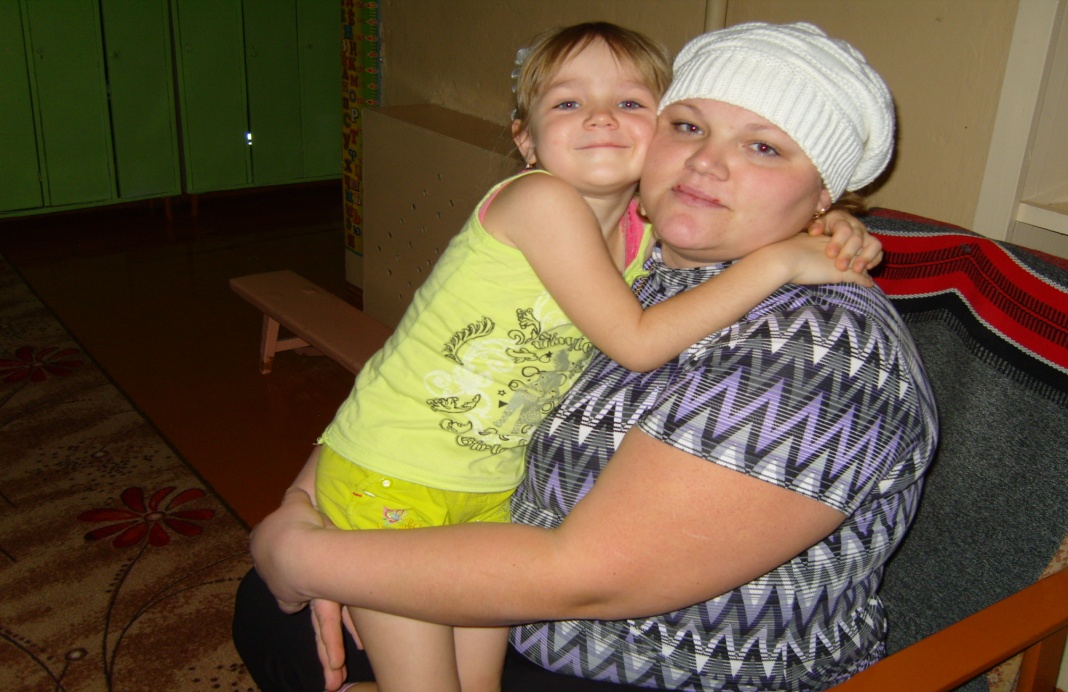 Автор проектаГоровенко А.Г., воспитатель старшей группы № 1март 2014 г.г.КирсановУчастники проекта:  воспитатели, дети, музыкальный руководитель  и родители старшей группы.Тип проекта по методу:  творческийПо количеству участников: групповойПо продолжительности: краткосрочныйЦелеполагание.Сколько звезд на ясном небе!Сколько колосков в полях!             Сколько песенок y птицы!Сколько листьев на ветвях! Только солнце - одно на свете. Только мама - одна на свете.И действительно ведь мама у всех на свете одна. И именно она делает всё для того, чтобы мы были счастливы. К ней мы идём со своими проблемами. Она всегда всё поймёт, утешит и обнадёжит. Сколько бы мы ни говорили о маме – этого будет мало. Важно, чтобы дети понимали, что значит мама в судьбе каждого из них, какую роль она играет в семье. Кроме того, в беседе с детьми, мне удалось выяснить, что практически все дети знают и могут рассказать, чем их мамы заняты дома, о своей совместной с ними деятельности.Цель: воспитание чувства любви и уважения к маме, углубление знаний детей о профессиях мам.Задачи: –  углубить знания детей о роли мамы в их жизни;– способствовать сплочению детско – родительских отношений;– способствовать развитию детской речи через выразительное чтение стихов, пословиц, составление рассказов о маме;– развивать творческие способности детей;– воспитывать доброе, заботливое отношение к маме. 1 этап. Организационный  -3  марта 2014 год             - составить план работы             - подбор стихотворений             - подбор дидактического материала             - подбор методического оснащения             - подбор материала для продуктивной деятельности2 этап. Практический-  с 4марта по 7 марта 2014 г.Работа с родителями:Консультация для родителей : «Роль семьи в воспитании ребенка» Оформление выставки книгВыпуск памятки «Как заучивать стихи с ребенком»3 этап проекта – Заключительный -11 марта 2014 годаВыставка портретов «Мамы глазами детей»Фотоотчет по проекту темаВиды деятельностиФормы и методы работыучастникиНОД «Мамы разные нужны…» Беседа с детьми «Наши мамы»4 марта 2014 г.КоммуникативнаяТворческая продуктивная деятельностьДвигательнаяЧтение(восприятие)Рассматривание картинок «Мамины профессии»Чтение наизусть С.Михалков «А что у вас?»,«Мамочка, прости меня», физкультмин. «Звездочка для мамы»,хор.закличка «Солнышко»Рисование подарка для мамы «Бабочки»пальчиковыми краскамиРассказы детей о своих мамах.Воспитатель,детиНОД «Подарок маме»5 марта 2014 годПродуктивнаяДвигательнаяИгроваяПальчиковые игры «Месим тесто»«Моя семья»Игра «Помощники»Аппликация «Праздничная открытка  для мамы»Чтение художественной литературы.А. Барто  «Разлука», «Мама поёт»Н. Саконская  «Разговор о маме»В.Берестов  «Праздник мам»Е. Благинина «Мамин день»Э. Успенский «Если был бы я девчонкой»Б.Емельянов «Мамины руки»Воспитатель, детиВыставка (рисование)рисунков  «Мамы глазами детей»5 марта 2014 годТворческая продуктивнаяРисование портретов мам карандашами и фломастерамиВоспитатель, детиПраздник «Про самую лучшую маму на свете6 марта 2014 годЧтение (восприятие)Музыкально-художественнаяигроваяРазвлечение (стихи, песни, танцы ,игры, сценка)Воспитатели старшей группы, дети и родители группыДидактическая игра «Профессии»,Сюжетно – ролевая игра «Семья (Мама и дети)»7 марта 2014 г.КоммуникативнаяТворческая продуктивная деятельностьДвигательнаяЧтение(восприятие)Карточки с изображением человека той или иной профессии и карточки с атрибутами, которые при этом необходимы.Воспитатель, дети